Отчет об участии в акции «Сообщи, где торгуют смертью» МКОУ СОШ им.В.Х. Кагазежева  с.п.Псынабо 
В МКОУ СОШ им.В.Х.Кагазежева  с.п. Псынабо прошла антинаркотическая  акция  «Сообщи, где торгуют смертью».   В период с 16 по 25  октября 2023 года классные руководители школы  провели классные часы -беседы  с учащимися   на тему «Скажем наркотикам - нет!». Ребятам рассказали, кто такой наркоман? Отчего люди становятся наркоманами? Какие болезни вызывают наркотики? Что наркотики это смерть, как с ними нужно бороться и куда  нужно сообщать. Психолог провела анонимное анкетирование учащихся старших классов .Целью проведения акции являлось привлечение граждан к участию в противодействию незаконному обороту наркотиков и их немедицинскому потреблению.Учащиеся 10 класса раздавали листовки жителям сельского поселения . Фото прилагается.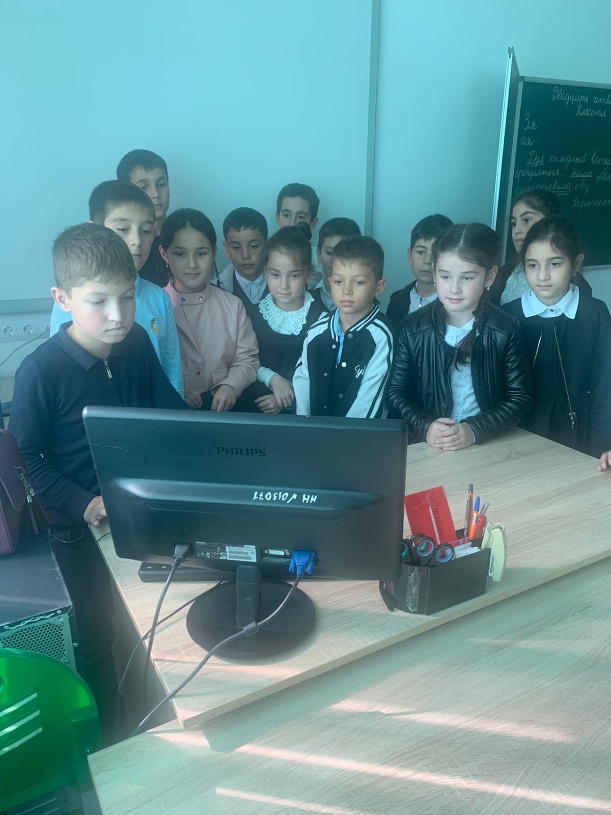 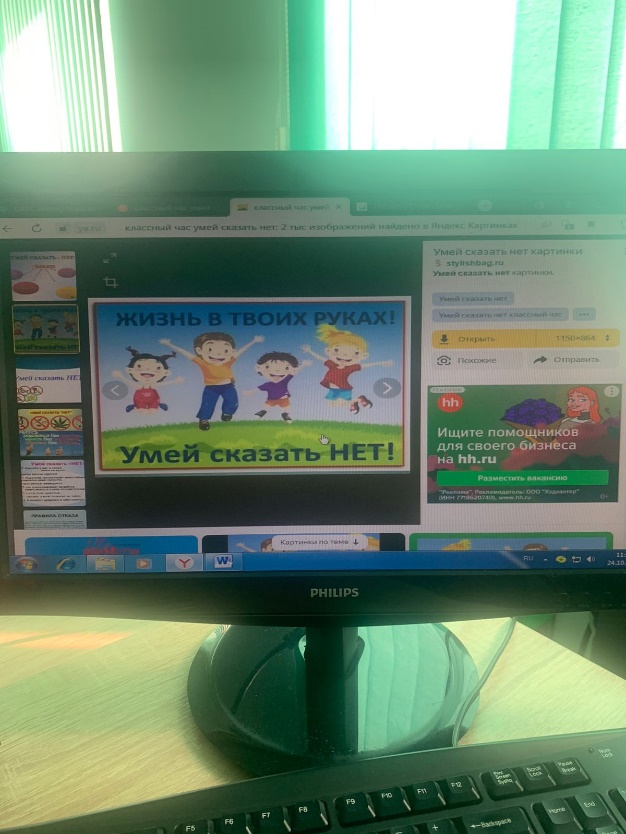 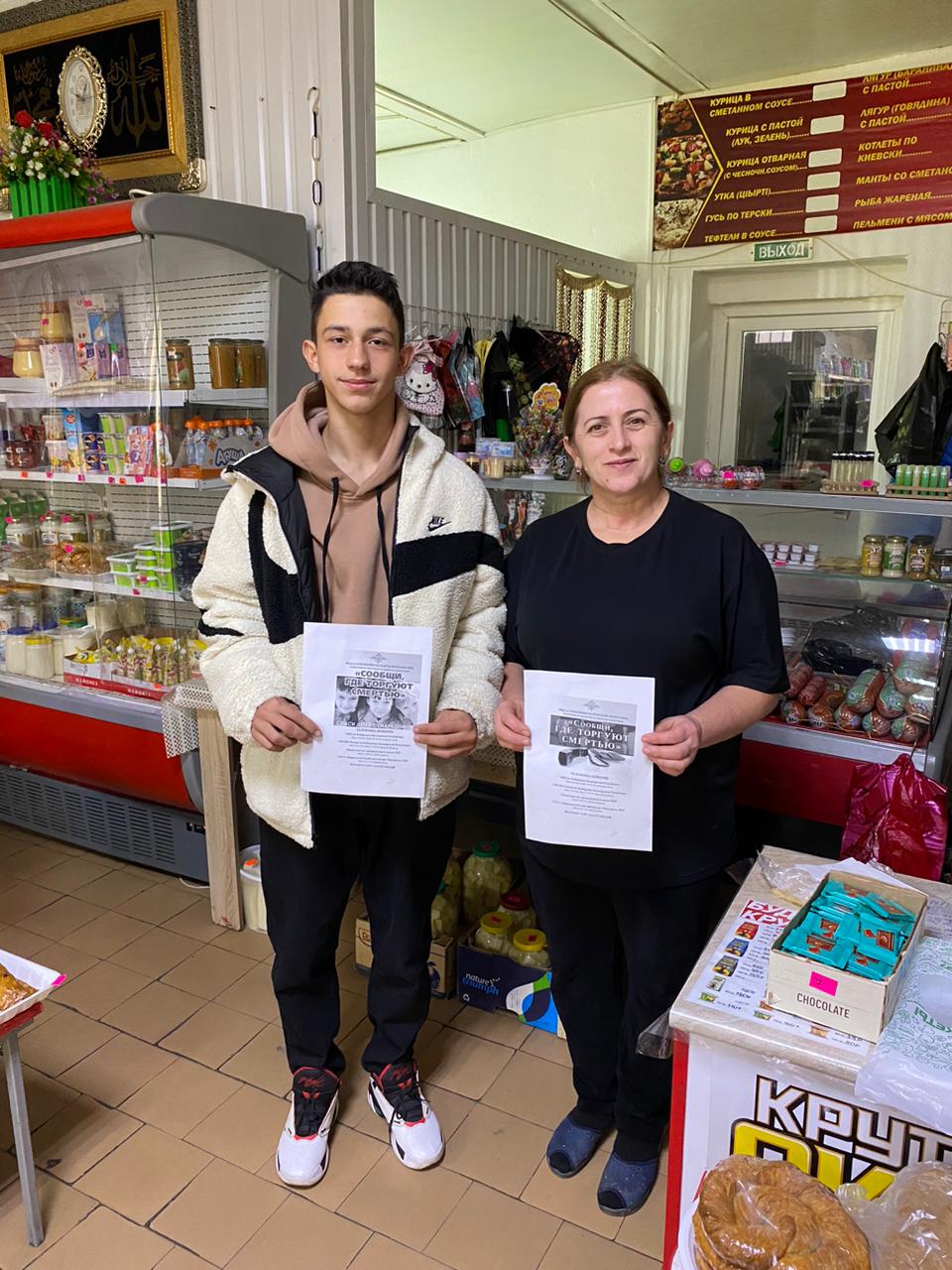 